INSTITUTO SUPERIOR DE ARTE Y COMINICACION 2020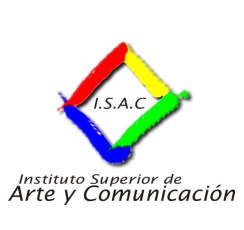 BECAS PROGRESARSAN FERNANDO DEL VALLE DE CARTAMARCA 22 DE ABRIL 2020SE SOLICITA A LOS ALUMNOS POSTULANTES AL PROGRAMA NACIONAL DE BECAS PROGRESAR QUE FIGURAN EN EL SIGUIENTE LISTADO QUE DEBEN CERTIFICARSE PARA CONTINUAR CON LA POSTULACIÓN  YA QUE LA 3RA ETAPA SE ENCUENTRA EN VIGENCIA Y CIERRA EL 14 DE MAYO. DEBERAN CONTACTARSE CON LA REFERENTE DEL INSTITUTO  ISAC: SRA. ANDREA VEGA MONGE Y ENVIAR VIA WHATSAPP  AL NUMERO 3834464864  LA DECLARACION JURADA COMPROBANTE DE INSCRIPCION EN PDF PARA CONTINUIDAD DE SU GESTION.PROFESORADO DE TEATRO APELLIDO Y NOMBREDNIBECADO SIN CERTIFICARPROFESORADO DE TEATRO AYBAR CESAR RODOLFO387533312015PROFESORADO DE TEATRO BAZAN DAMIAN  ANTINIO405984882018PROFESORADO DE TEATRO CRUZ ZULMA  GABRIELA387533822019PROFESORADO DE TEATRO DIAZ MIRIAN LUDMILA422854092019PROFESORADO DE TEATRO MAC CORQUADALE LUCAS420903252019PROFESORADO DE TEATRO NOCE NADIA INES382353362014PROFESORADO DE TEATRO PEREYRA ANA FLORENCIA374629802014PROFESORADO DE ARTES VISUALESPROFESORADODEARTESVISUALESARJONA CANDELA NOEL 431414212019PROFESORADO DE ARTES VISUALESPROFESORADODEARTESVISUALESAVILA MALENA SOLEDAD 427437012019PROFESORADO DE ARTES VISUALESPROFESORADODEARTESVISUALESBARRIONUEVO XIMENA MILAGRO430595742019PROFESORADO DE ARTES VISUALESPROFESORADODEARTESVISUALESBAZAN LUCIA NAZARETH407492632016PROFESORADO DE ARTES VISUALESPROFESORADODEARTESVISUALESBAZAN DIEGO MAURICIO 36350 7262018PROFESORADO DE ARTES VISUALESPROFESORADODEARTESVISUALESCACERES FERREYRA FLORENCIA 423763992019PROFESORADO DE ARTES VISUALESPROFESORADODEARTESVISUALESCHAILE JENIFER ALEJANDRA426162662019PROFESORADO DE ARTES VISUALESPROFESORADODEARTESVISUALESCHAVEZ NOELIA BEATRIZ398061552018PROFESORADO DE ARTES VISUALESPROFESORADODEARTESVISUALESFILIPIN MA ELENA 390152872015PROFESORADO DE ARTES VISUALESPROFESORADODEARTESVISUALESFLORES MARLENE YANINA365041972015PROFESORADO DE ARTES VISUALESPROFESORADODEARTESVISUALESHERRERA CINTHYA  MARIANA370897092018PROFESORADO DE ARTES VISUALESPROFESORADODEARTESVISUALESGORDILLO AGOSTINA 373075322014PROFESORADO DE ARTES VISUALESPROFESORADODEARTESVISUALESHERRERA CARLA VANESA390166462019PROFESORADO DE ARTES VISUALESPROFESORADODEARTESVISUALESLOPEZ FERNANDO417743242019PROFESORADO DE ARTES VISUALESPROFESORADODEARTESVISUALESLUNA ROMINA MICAELA377178612013PROFESORADO DE ARTES VISUALESPROFESORADODEARTESVISUALESLOPEZ VERA PAOLA BEATRIZ365041762014PROFESORADO DE ARTES VISUALESPROFESORADODEARTESVISUALESMORALES FLORES ANTONELLA403711612018PROFESORADO DE ARTES VISUALESPROFESORADODEARTESVISUALESMORENO PAMELA AGUSTINA418081362018PROFESORADO DE ARTES VISUALESPROFESORADODEARTESVISUALESNOBLEGA KUTSCHERAUER MARTIN 427109252018PROFESORADO DE ARTES VISUALESPROFESORADODEARTESVISUALESOLVEIRA ENZO GERMAN 377405442018PROFESORADO DE ARTES VISUALESPROFESORADODEARTESVISUALESPEREYRA MARAIA BELEN374629802018PROFESORADO DE ARTES VISUALESPROFESORADODEARTESVISUALESPRELIS MARIA BELEN405998152017PROFESORADO DE ARTES VISUALESPROFESORADODEARTESVISUALESQUINTEROS GLADYS 376417852018PROFESORADO DE ARTES VISUALESPROFESORADODEARTESVISUALESRAMIREZ LOURDES ANAHI418083492018PROFESORADO DE ARTES VISUALESPROFESORADODEARTESVISUALESRECALDE MILAGROS390168872018PROFESORADO DE ARTES VISUALESPROFESORADODEARTESVISUALESRODRÍGUEZ SOLEDAD DEL VALLE 340290202016PROFESORADO DE ARTES VISUALESPROFESORADODEARTESVISUALESRODRÍGUEZ DEBORA RAMONA390153272017PROFESORADO DE ARTES VISUALESPROFESORADODEARTESVISUALESSANCHEZ MARIA ANGELICA371383682016PROFESORADO DE ARTES VISUALESPROFESORADODEARTESVISUALESSEGOVIA MARIA GISEL390153102015PROFESORADO DE ARTES VISUALESPROFESORADODEARTESVISUALESSORIA MARCO ANTONIO398072512016PROFESORADO DE ARTES VISUALESPROFESORADODEARTESVISUALESSORIA SOL ELIZABETH376433342018PROFESORADO DE ARTES VISUALESPROFESORADODEARTESVISUALESSOSA EMELI MILAGROS398061092019PROFESORADO DE ARTES VISUALESPROFESORADODEARTESVISUALESTOLEDO FIAMA ABIGAIL431915472019PROFESORADO DE ARTES VISUALESPROFESORADODEARTESVISUALESVELIZ EVELYN DANIELA 395417832016PROFESORADO DE ARTES VISUALESPROFESORADODEARTESVISUALESZARATE CYNTIA NAIR 386272082014PROFESORADODEDANZABAMBICHA LUCIANO JAVIER435325872019PROFESORADODEDANZABONAVITTA DORA ANTONELLA427089502019PROFESORADODEDANZACAMAÑO KAREN ANAHI410150232016PROFESORADODEDANZACARRIZO IVAN NICOLAS421411132019PROFESORADODEDANZACENTURION MARIQUENA ANAHI376420942018PROFESORADODEDANZACHAILE JOSE IGNACIO431415552019PROFESORADODEDANZACORONEL YOHANA GISEL376435772019PROFESORADODEDANZAGOMEZ DANIEL LEONEL427982052019PROFESORADODEDANZAGORDILLO CLAUDIA MELISA390132902019PROFESORADODEDANZAGUERRERO YAMILA SOFIA382243832014PROFESORADODEDANZALEIVA  MAYLEN ANTONELLA421037142019PROFESORADODEDANZALUNA TOLEDO  LARA AYELEN 426163402018PROFESORADODEDANZAMANEIRO YAMILA ADRIANA376435782018PROFESORADODEDANZANIEVA TAYHANA YANEL 370892392018PROFESORADODEDANZANORIEGA LOURDES MICAELA418083902019PROFESORADODEDANZAOCAMPO MARIA FLORENCIA422082252019PROFESORADODEDANZAOCAMPO OLAZ MARIA JAZMIN430591212019PROFESORADODEDANZAOLMEDO CARLA GABRIELA 375535622013PROFESORADODEDANZAORTIZ YESICA NOEMI355630522019PROFESORADODEDANZAPEDRAZA CONTRERAS CYNTIA421038672019PROFESORADODEDANZASANCHEZ ALDANA ALEJANDRA 390131072015PROFESORADODEDANZASEGURA AILIN ALE422173832019PROFESORADODEDANZASEGURA ANAHI IRUPE431923792019PROFESORADODEDANZASILVA PAOLA  ANGELICA368442142018PROFESORADODEDANZASILVA CINTYA INES 386285792018PROFESORADODEDANZASILVA LUCIA CAROLINA431412982019PROFESORADODEDANZATOLOSA NESTOR EXZEQUIEL 390156712016PROFESORADODEDANZAZURITA CATERINA DAYANA377414352018PROFESORADODEMUSICAACOSTA FLORENCIA352862462014PROFESORADODEMUSICAAGÜERO EDGAR NAHUEL419384372019PROFESORADODEMUSICAALVAREZ GUILLERMO FRANCO409855082016PROFESORADODEMUSICAAMADOR JAVIER ALFREDO353887412018PROFESORADODEMUSICAARANDA  CRISTIAN GABRIEL431924232019PROFESORADODEMUSICAARGUELLO VANESA DENISE378876582017PROFESORADODEMUSICABAZAN MARCELO DAVID363507262012PROFESORADODEMUSICACALDERON GONZALO ADRIAN 431925442019PROFESORADODEMUSICAPROFESORADODEMUSICACASAS HUGO VICTOR 368443812017PROFESORADODEMUSICAFARAH SARA JOSE407248762016PROFESORADODEMUSICAFERNANDEZ CUELLO WALTER382024332019PROFESORADODEMUSICAGODOY GABRIEL ADRIAN386283082017PROFESORADODEMUSICALOPEZ ANGEL AGUSTIN427109182019PROFESORADODEMUSICAMAMANI MARIO ANTONIO 387557482019PROFESORADODEMUSICAMARCIAL MARCOS ALBERTO377412952014PROFESORADODEMUSICAMENDOZA MORALES AARON436135372019PROFESORADODEMUSICAROMERO VEGA PAULA 390136922015PROFESORADODEMUSICASOSA PINTOS XIMENA 430594802019PROFESORADODEMUSICATOLEDO CARRANZA EVELYN 376378352019PROFESORADODEMUSICASUAREZ ALDANA MICAELA 355010592015PROFESORADODEMUSICAVARELA ESCOBAR LARA 431908092019PROFESORADODEMUSICAVERA FRANCO SEBASTIAN355022042019TECNICATURAENCOMUNICACIÓN SOCIAL O. D. L.CALLPA CARMEN ROSA 405990772018TECNICATURAENCOMUNICACIÓN SOCIAL O. D. L.CANCINOS MARIA FLORENCIA 399965922018TECNICATURAENCOMUNICACIÓN SOCIAL O. D. L.CATIVA GONZALO AGUSTIN427982042019TECNICATURAENCOMUNICACIÓN SOCIAL O. D. L.CHAGARAY NORMA 382253642019TECNICATURAENCOMUNICACIÓN SOCIAL O. D. L.CHERBIY ALDANA 399978272019TECNICATURAENCOMUNICACIÓN SOCIAL O. D. L.ESCOBEDO ELIAS MIGUEL432243502019TECNICATURAENCOMUNICACIÓN SOCIAL O. D. L.GODOY ALEXIS AGUSTIN 421886832018TECNICATURAENCOMUNICACIÓN SOCIAL O. D. L.LOPEZ GONZALES RODRIGO390134252016TECNICATURAENCOMUNICACIÓN SOCIAL O. D. L.LUNA AGUSTIN422080122018TECNICATURAENCOMUNICACIÓN SOCIAL O. D. L.LUNA MICAELA PAOLA 416241262016TECNICATURAENCOMUNICACIÓN SOCIAL O. D. L.ROBLES ONTIVERO  MARTIN424788152017TECNICATURAENCOMUNICACIÓN SOCIAL O. D. L.RODRÍGUEZ TAMARA 379362472014TECNICATURAENCOMUNICACIÓN SOCIAL O. D. L.SALDAÑO DIDIER 412642782019TECNICATURAENCOMUNICACIÓN SOCIAL O. D. L.VELIZ KAREN YANETE404336112018TECNICATURAENCOMUNICACIÓN SOCIAL O. D. L.RODRÍGUEZ ROCIO 415200822019TECNICATURAENPRODUCTOR Y DIRECTOR PARA RADIO Y TV.ANZOLINO MAURICIO GINO0347834842019TECNICATURAENPRODUCTOR Y DIRECTOR PARA RADIO Y TV.BULACIO MOYA GONZALO 431908902019TECNICATURAENPRODUCTOR Y DIRECTOR PARA RADIO Y TV.CHAZAMPI ANA BELEN352486812016TECNICATURAENPRODUCTOR Y DIRECTOR PARA RADIO Y TV.HERRERA ANABELA ANDREA 410150802019TECNICATURAENPRODUCTOR Y DIRECTOR PARA RADIO Y TV.LEIVA JONATHAN OSCAR 420163762018TECNICATURAENPRODUCTOR Y DIRECTOR PARA RADIO Y TV.LEIVA MELINA BELEN 390164352018TECNICATURAENPRODUCTOR Y DIRECTOR PARA RADIO Y TV.MIRABAL MARIA387550752018TECNICATURAENPRODUCTOR Y DIRECTOR PARA RADIO Y TV.PONCE FERNANDEZ SOFIA417741822019LOCUTOR Y DIRECTOR PARA RADIO Y TVLLAMAS ROSSI MAURICIO349138442018